Биатлонный центр	          АвтобусПо регулируемым тарифамПо регулируемым тарифамПо регулируемым тарифамПо регулируемым тарифамПо регулируемым тарифамПо регулируемым тарифамПо регулируемым тарифамПо регулируемым тарифамПо регулируемым тарифамПо регулируемым тарифамПо регулируемым тарифамПо регулируемым тарифамНомер маршрутаКонечная остановкаДНИВремя работыРасчетное время отправления (интервал движения)Расчетное время отправления (интервал движения)Расчетное время отправления (интервал движения)Расчетное время отправления (интервал движения)Расчетное время отправления (интервал движения)Расчетное время отправления (интервал движения)Расчетное время отправления (интервал движения)Расчетное время отправления (интервал движения)1Автореч-вокзал (по Гагарина)Будни6:23-21:436:23, 7:08, 8:08, 8:53, 9:43, 10:38, 11:23, 12:23, 13:23, 14:08, 15:08, 15:53, 16:53, 17:23, 18:23, 19:08, 20:03, 20:48, 21:436:23, 7:08, 8:08, 8:53, 9:43, 10:38, 11:23, 12:23, 13:23, 14:08, 15:08, 15:53, 16:53, 17:23, 18:23, 19:08, 20:03, 20:48, 21:436:23, 7:08, 8:08, 8:53, 9:43, 10:38, 11:23, 12:23, 13:23, 14:08, 15:08, 15:53, 16:53, 17:23, 18:23, 19:08, 20:03, 20:48, 21:436:23, 7:08, 8:08, 8:53, 9:43, 10:38, 11:23, 12:23, 13:23, 14:08, 15:08, 15:53, 16:53, 17:23, 18:23, 19:08, 20:03, 20:48, 21:436:23, 7:08, 8:08, 8:53, 9:43, 10:38, 11:23, 12:23, 13:23, 14:08, 15:08, 15:53, 16:53, 17:23, 18:23, 19:08, 20:03, 20:48, 21:436:23, 7:08, 8:08, 8:53, 9:43, 10:38, 11:23, 12:23, 13:23, 14:08, 15:08, 15:53, 16:53, 17:23, 18:23, 19:08, 20:03, 20:48, 21:436:23, 7:08, 8:08, 8:53, 9:43, 10:38, 11:23, 12:23, 13:23, 14:08, 15:08, 15:53, 16:53, 17:23, 18:23, 19:08, 20:03, 20:48, 21:436:23, 7:08, 8:08, 8:53, 9:43, 10:38, 11:23, 12:23, 13:23, 14:08, 15:08, 15:53, 16:53, 17:23, 18:23, 19:08, 20:03, 20:48, 21:431Автореч-вокзал (по Гагарина)Выходн.6:38-20:186:38, 7:38, 8:18, 9:18, 9:58, 10:58, 11:58, 12:58, 13:38, 14:38, 15:18, 16:18, 16:58, 17:58, 18:38, 20:186:38, 7:38, 8:18, 9:18, 9:58, 10:58, 11:58, 12:58, 13:38, 14:38, 15:18, 16:18, 16:58, 17:58, 18:38, 20:186:38, 7:38, 8:18, 9:18, 9:58, 10:58, 11:58, 12:58, 13:38, 14:38, 15:18, 16:18, 16:58, 17:58, 18:38, 20:186:38, 7:38, 8:18, 9:18, 9:58, 10:58, 11:58, 12:58, 13:38, 14:38, 15:18, 16:18, 16:58, 17:58, 18:38, 20:186:38, 7:38, 8:18, 9:18, 9:58, 10:58, 11:58, 12:58, 13:38, 14:38, 15:18, 16:18, 16:58, 17:58, 18:38, 20:186:38, 7:38, 8:18, 9:18, 9:58, 10:58, 11:58, 12:58, 13:38, 14:38, 15:18, 16:18, 16:58, 17:58, 18:38, 20:186:38, 7:38, 8:18, 9:18, 9:58, 10:58, 11:58, 12:58, 13:38, 14:38, 15:18, 16:18, 16:58, 17:58, 18:38, 20:186:38, 7:38, 8:18, 9:18, 9:58, 10:58, 11:58, 12:58, 13:38, 14:38, 15:18, 16:18, 16:58, 17:58, 18:38, 20:185Ледовый дворецБудни5:51-00:115:51, 6:11, 6:51, 7:01, 7:11, 7:21, 7:31, 7:41, 7:51, 8:01, 8:11, 8:31, 8:41, 8:51, 9:06, 9:31, 9:41, 9:51, 10:06, 10:21, 10:36, 10:51, 11:06, 11:21, 11:36, 11:51, 12:06, 12:21, 12:36, 12:51, 13:06, 13:21, 13:36, 13:51, 14:06, 14:21, 14:36, 14:51, 15:06, 15:21, 15:36, 15:51, 16:06, 16:21, 16:36, 16:51, 17:06, 17:21, 17:36, 17:51, 18:06, 18:21, 18:36, 18:51, 19:06, 19:21, 19:36, 19:51, 20:06, 20:21, 20:36, 20:51, 21:06, 21:21, 21:36, 21:51, 22:06, 22:21, 22:51, 23:21, 00:01, 00:115:51, 6:11, 6:51, 7:01, 7:11, 7:21, 7:31, 7:41, 7:51, 8:01, 8:11, 8:31, 8:41, 8:51, 9:06, 9:31, 9:41, 9:51, 10:06, 10:21, 10:36, 10:51, 11:06, 11:21, 11:36, 11:51, 12:06, 12:21, 12:36, 12:51, 13:06, 13:21, 13:36, 13:51, 14:06, 14:21, 14:36, 14:51, 15:06, 15:21, 15:36, 15:51, 16:06, 16:21, 16:36, 16:51, 17:06, 17:21, 17:36, 17:51, 18:06, 18:21, 18:36, 18:51, 19:06, 19:21, 19:36, 19:51, 20:06, 20:21, 20:36, 20:51, 21:06, 21:21, 21:36, 21:51, 22:06, 22:21, 22:51, 23:21, 00:01, 00:115:51, 6:11, 6:51, 7:01, 7:11, 7:21, 7:31, 7:41, 7:51, 8:01, 8:11, 8:31, 8:41, 8:51, 9:06, 9:31, 9:41, 9:51, 10:06, 10:21, 10:36, 10:51, 11:06, 11:21, 11:36, 11:51, 12:06, 12:21, 12:36, 12:51, 13:06, 13:21, 13:36, 13:51, 14:06, 14:21, 14:36, 14:51, 15:06, 15:21, 15:36, 15:51, 16:06, 16:21, 16:36, 16:51, 17:06, 17:21, 17:36, 17:51, 18:06, 18:21, 18:36, 18:51, 19:06, 19:21, 19:36, 19:51, 20:06, 20:21, 20:36, 20:51, 21:06, 21:21, 21:36, 21:51, 22:06, 22:21, 22:51, 23:21, 00:01, 00:115:51, 6:11, 6:51, 7:01, 7:11, 7:21, 7:31, 7:41, 7:51, 8:01, 8:11, 8:31, 8:41, 8:51, 9:06, 9:31, 9:41, 9:51, 10:06, 10:21, 10:36, 10:51, 11:06, 11:21, 11:36, 11:51, 12:06, 12:21, 12:36, 12:51, 13:06, 13:21, 13:36, 13:51, 14:06, 14:21, 14:36, 14:51, 15:06, 15:21, 15:36, 15:51, 16:06, 16:21, 16:36, 16:51, 17:06, 17:21, 17:36, 17:51, 18:06, 18:21, 18:36, 18:51, 19:06, 19:21, 19:36, 19:51, 20:06, 20:21, 20:36, 20:51, 21:06, 21:21, 21:36, 21:51, 22:06, 22:21, 22:51, 23:21, 00:01, 00:115:51, 6:11, 6:51, 7:01, 7:11, 7:21, 7:31, 7:41, 7:51, 8:01, 8:11, 8:31, 8:41, 8:51, 9:06, 9:31, 9:41, 9:51, 10:06, 10:21, 10:36, 10:51, 11:06, 11:21, 11:36, 11:51, 12:06, 12:21, 12:36, 12:51, 13:06, 13:21, 13:36, 13:51, 14:06, 14:21, 14:36, 14:51, 15:06, 15:21, 15:36, 15:51, 16:06, 16:21, 16:36, 16:51, 17:06, 17:21, 17:36, 17:51, 18:06, 18:21, 18:36, 18:51, 19:06, 19:21, 19:36, 19:51, 20:06, 20:21, 20:36, 20:51, 21:06, 21:21, 21:36, 21:51, 22:06, 22:21, 22:51, 23:21, 00:01, 00:115:51, 6:11, 6:51, 7:01, 7:11, 7:21, 7:31, 7:41, 7:51, 8:01, 8:11, 8:31, 8:41, 8:51, 9:06, 9:31, 9:41, 9:51, 10:06, 10:21, 10:36, 10:51, 11:06, 11:21, 11:36, 11:51, 12:06, 12:21, 12:36, 12:51, 13:06, 13:21, 13:36, 13:51, 14:06, 14:21, 14:36, 14:51, 15:06, 15:21, 15:36, 15:51, 16:06, 16:21, 16:36, 16:51, 17:06, 17:21, 17:36, 17:51, 18:06, 18:21, 18:36, 18:51, 19:06, 19:21, 19:36, 19:51, 20:06, 20:21, 20:36, 20:51, 21:06, 21:21, 21:36, 21:51, 22:06, 22:21, 22:51, 23:21, 00:01, 00:115:51, 6:11, 6:51, 7:01, 7:11, 7:21, 7:31, 7:41, 7:51, 8:01, 8:11, 8:31, 8:41, 8:51, 9:06, 9:31, 9:41, 9:51, 10:06, 10:21, 10:36, 10:51, 11:06, 11:21, 11:36, 11:51, 12:06, 12:21, 12:36, 12:51, 13:06, 13:21, 13:36, 13:51, 14:06, 14:21, 14:36, 14:51, 15:06, 15:21, 15:36, 15:51, 16:06, 16:21, 16:36, 16:51, 17:06, 17:21, 17:36, 17:51, 18:06, 18:21, 18:36, 18:51, 19:06, 19:21, 19:36, 19:51, 20:06, 20:21, 20:36, 20:51, 21:06, 21:21, 21:36, 21:51, 22:06, 22:21, 22:51, 23:21, 00:01, 00:115:51, 6:11, 6:51, 7:01, 7:11, 7:21, 7:31, 7:41, 7:51, 8:01, 8:11, 8:31, 8:41, 8:51, 9:06, 9:31, 9:41, 9:51, 10:06, 10:21, 10:36, 10:51, 11:06, 11:21, 11:36, 11:51, 12:06, 12:21, 12:36, 12:51, 13:06, 13:21, 13:36, 13:51, 14:06, 14:21, 14:36, 14:51, 15:06, 15:21, 15:36, 15:51, 16:06, 16:21, 16:36, 16:51, 17:06, 17:21, 17:36, 17:51, 18:06, 18:21, 18:36, 18:51, 19:06, 19:21, 19:36, 19:51, 20:06, 20:21, 20:36, 20:51, 21:06, 21:21, 21:36, 21:51, 22:06, 22:21, 22:51, 23:21, 00:01, 00:115Ледовый дворецВыходн.6:11-00:016:11, 6:51, 7:01, 7:11, 7:31, 7:51, 8:11, 8:41, 8:51, 9:06, 9:21, 9:31, 9:51, 10:06, 10:21, 10:51, 11:06, 11:21, 11:36, 11:51, 12:06, 12:21, 12:51, 13:06, 13:21, 13:36, 13:51, 14:21, 14:51, 15:06, 15:36, 15:51, 16:06, 16:21, 16:51, 17:06, 17:21, 17:31, 17:51, 18:21, 18:36, 18:51, 19:06, 19:21, 19:36, 19:51, 20:21, 20:37, 20:51, 21:06, 21:21, 21:36, 21:51, 22:06, 22:21, 22:51, 23:21, 00:016:11, 6:51, 7:01, 7:11, 7:31, 7:51, 8:11, 8:41, 8:51, 9:06, 9:21, 9:31, 9:51, 10:06, 10:21, 10:51, 11:06, 11:21, 11:36, 11:51, 12:06, 12:21, 12:51, 13:06, 13:21, 13:36, 13:51, 14:21, 14:51, 15:06, 15:36, 15:51, 16:06, 16:21, 16:51, 17:06, 17:21, 17:31, 17:51, 18:21, 18:36, 18:51, 19:06, 19:21, 19:36, 19:51, 20:21, 20:37, 20:51, 21:06, 21:21, 21:36, 21:51, 22:06, 22:21, 22:51, 23:21, 00:016:11, 6:51, 7:01, 7:11, 7:31, 7:51, 8:11, 8:41, 8:51, 9:06, 9:21, 9:31, 9:51, 10:06, 10:21, 10:51, 11:06, 11:21, 11:36, 11:51, 12:06, 12:21, 12:51, 13:06, 13:21, 13:36, 13:51, 14:21, 14:51, 15:06, 15:36, 15:51, 16:06, 16:21, 16:51, 17:06, 17:21, 17:31, 17:51, 18:21, 18:36, 18:51, 19:06, 19:21, 19:36, 19:51, 20:21, 20:37, 20:51, 21:06, 21:21, 21:36, 21:51, 22:06, 22:21, 22:51, 23:21, 00:016:11, 6:51, 7:01, 7:11, 7:31, 7:51, 8:11, 8:41, 8:51, 9:06, 9:21, 9:31, 9:51, 10:06, 10:21, 10:51, 11:06, 11:21, 11:36, 11:51, 12:06, 12:21, 12:51, 13:06, 13:21, 13:36, 13:51, 14:21, 14:51, 15:06, 15:36, 15:51, 16:06, 16:21, 16:51, 17:06, 17:21, 17:31, 17:51, 18:21, 18:36, 18:51, 19:06, 19:21, 19:36, 19:51, 20:21, 20:37, 20:51, 21:06, 21:21, 21:36, 21:51, 22:06, 22:21, 22:51, 23:21, 00:016:11, 6:51, 7:01, 7:11, 7:31, 7:51, 8:11, 8:41, 8:51, 9:06, 9:21, 9:31, 9:51, 10:06, 10:21, 10:51, 11:06, 11:21, 11:36, 11:51, 12:06, 12:21, 12:51, 13:06, 13:21, 13:36, 13:51, 14:21, 14:51, 15:06, 15:36, 15:51, 16:06, 16:21, 16:51, 17:06, 17:21, 17:31, 17:51, 18:21, 18:36, 18:51, 19:06, 19:21, 19:36, 19:51, 20:21, 20:37, 20:51, 21:06, 21:21, 21:36, 21:51, 22:06, 22:21, 22:51, 23:21, 00:016:11, 6:51, 7:01, 7:11, 7:31, 7:51, 8:11, 8:41, 8:51, 9:06, 9:21, 9:31, 9:51, 10:06, 10:21, 10:51, 11:06, 11:21, 11:36, 11:51, 12:06, 12:21, 12:51, 13:06, 13:21, 13:36, 13:51, 14:21, 14:51, 15:06, 15:36, 15:51, 16:06, 16:21, 16:51, 17:06, 17:21, 17:31, 17:51, 18:21, 18:36, 18:51, 19:06, 19:21, 19:36, 19:51, 20:21, 20:37, 20:51, 21:06, 21:21, 21:36, 21:51, 22:06, 22:21, 22:51, 23:21, 00:016:11, 6:51, 7:01, 7:11, 7:31, 7:51, 8:11, 8:41, 8:51, 9:06, 9:21, 9:31, 9:51, 10:06, 10:21, 10:51, 11:06, 11:21, 11:36, 11:51, 12:06, 12:21, 12:51, 13:06, 13:21, 13:36, 13:51, 14:21, 14:51, 15:06, 15:36, 15:51, 16:06, 16:21, 16:51, 17:06, 17:21, 17:31, 17:51, 18:21, 18:36, 18:51, 19:06, 19:21, 19:36, 19:51, 20:21, 20:37, 20:51, 21:06, 21:21, 21:36, 21:51, 22:06, 22:21, 22:51, 23:21, 00:016:11, 6:51, 7:01, 7:11, 7:31, 7:51, 8:11, 8:41, 8:51, 9:06, 9:21, 9:31, 9:51, 10:06, 10:21, 10:51, 11:06, 11:21, 11:36, 11:51, 12:06, 12:21, 12:51, 13:06, 13:21, 13:36, 13:51, 14:21, 14:51, 15:06, 15:36, 15:51, 16:06, 16:21, 16:51, 17:06, 17:21, 17:31, 17:51, 18:21, 18:36, 18:51, 19:06, 19:21, 19:36, 19:51, 20:21, 20:37, 20:51, 21:06, 21:21, 21:36, 21:51, 22:06, 22:21, 22:51, 23:21, 00:015Ледовый дворецБудниЛЕТО5:51-23:315:51, 6:11, 6:51, 7:01, 7:21, 7:51, 8:11, 8:41, 8:51, 9:06, 9:21, 9:41, 9:51, 10:06, 10:21, 10:51, 11:21, 11:36, 11:51, 12:06, 12:21, 12:51, 13:06, 13:21, 13:36, 14:06, 14:21, 14:36, 14:51, 15:06, 15:36, 15:51, 16:06, 16:21, 16:36, 16:51, 17:06, 17:36, 17:51, 18:06, 18:21, 18:36, 18:51, 19:06, 19:21, 19:36, 20:06, 20:21, 20:36, 20:51, 21:06, 21:21, 21:36, 21:51, 22:21, 22:53, 23:16, 23:315:51, 6:11, 6:51, 7:01, 7:21, 7:51, 8:11, 8:41, 8:51, 9:06, 9:21, 9:41, 9:51, 10:06, 10:21, 10:51, 11:21, 11:36, 11:51, 12:06, 12:21, 12:51, 13:06, 13:21, 13:36, 14:06, 14:21, 14:36, 14:51, 15:06, 15:36, 15:51, 16:06, 16:21, 16:36, 16:51, 17:06, 17:36, 17:51, 18:06, 18:21, 18:36, 18:51, 19:06, 19:21, 19:36, 20:06, 20:21, 20:36, 20:51, 21:06, 21:21, 21:36, 21:51, 22:21, 22:53, 23:16, 23:315:51, 6:11, 6:51, 7:01, 7:21, 7:51, 8:11, 8:41, 8:51, 9:06, 9:21, 9:41, 9:51, 10:06, 10:21, 10:51, 11:21, 11:36, 11:51, 12:06, 12:21, 12:51, 13:06, 13:21, 13:36, 14:06, 14:21, 14:36, 14:51, 15:06, 15:36, 15:51, 16:06, 16:21, 16:36, 16:51, 17:06, 17:36, 17:51, 18:06, 18:21, 18:36, 18:51, 19:06, 19:21, 19:36, 20:06, 20:21, 20:36, 20:51, 21:06, 21:21, 21:36, 21:51, 22:21, 22:53, 23:16, 23:315:51, 6:11, 6:51, 7:01, 7:21, 7:51, 8:11, 8:41, 8:51, 9:06, 9:21, 9:41, 9:51, 10:06, 10:21, 10:51, 11:21, 11:36, 11:51, 12:06, 12:21, 12:51, 13:06, 13:21, 13:36, 14:06, 14:21, 14:36, 14:51, 15:06, 15:36, 15:51, 16:06, 16:21, 16:36, 16:51, 17:06, 17:36, 17:51, 18:06, 18:21, 18:36, 18:51, 19:06, 19:21, 19:36, 20:06, 20:21, 20:36, 20:51, 21:06, 21:21, 21:36, 21:51, 22:21, 22:53, 23:16, 23:315:51, 6:11, 6:51, 7:01, 7:21, 7:51, 8:11, 8:41, 8:51, 9:06, 9:21, 9:41, 9:51, 10:06, 10:21, 10:51, 11:21, 11:36, 11:51, 12:06, 12:21, 12:51, 13:06, 13:21, 13:36, 14:06, 14:21, 14:36, 14:51, 15:06, 15:36, 15:51, 16:06, 16:21, 16:36, 16:51, 17:06, 17:36, 17:51, 18:06, 18:21, 18:36, 18:51, 19:06, 19:21, 19:36, 20:06, 20:21, 20:36, 20:51, 21:06, 21:21, 21:36, 21:51, 22:21, 22:53, 23:16, 23:315:51, 6:11, 6:51, 7:01, 7:21, 7:51, 8:11, 8:41, 8:51, 9:06, 9:21, 9:41, 9:51, 10:06, 10:21, 10:51, 11:21, 11:36, 11:51, 12:06, 12:21, 12:51, 13:06, 13:21, 13:36, 14:06, 14:21, 14:36, 14:51, 15:06, 15:36, 15:51, 16:06, 16:21, 16:36, 16:51, 17:06, 17:36, 17:51, 18:06, 18:21, 18:36, 18:51, 19:06, 19:21, 19:36, 20:06, 20:21, 20:36, 20:51, 21:06, 21:21, 21:36, 21:51, 22:21, 22:53, 23:16, 23:315:51, 6:11, 6:51, 7:01, 7:21, 7:51, 8:11, 8:41, 8:51, 9:06, 9:21, 9:41, 9:51, 10:06, 10:21, 10:51, 11:21, 11:36, 11:51, 12:06, 12:21, 12:51, 13:06, 13:21, 13:36, 14:06, 14:21, 14:36, 14:51, 15:06, 15:36, 15:51, 16:06, 16:21, 16:36, 16:51, 17:06, 17:36, 17:51, 18:06, 18:21, 18:36, 18:51, 19:06, 19:21, 19:36, 20:06, 20:21, 20:36, 20:51, 21:06, 21:21, 21:36, 21:51, 22:21, 22:53, 23:16, 23:315:51, 6:11, 6:51, 7:01, 7:21, 7:51, 8:11, 8:41, 8:51, 9:06, 9:21, 9:41, 9:51, 10:06, 10:21, 10:51, 11:21, 11:36, 11:51, 12:06, 12:21, 12:51, 13:06, 13:21, 13:36, 14:06, 14:21, 14:36, 14:51, 15:06, 15:36, 15:51, 16:06, 16:21, 16:36, 16:51, 17:06, 17:36, 17:51, 18:06, 18:21, 18:36, 18:51, 19:06, 19:21, 19:36, 20:06, 20:21, 20:36, 20:51, 21:06, 21:21, 21:36, 21:51, 22:21, 22:53, 23:16, 23:315Ледовый дворецВыходн.ЛЕТО5:51-23:515:51, 6:11, 6:51, 7:01, 7:31, 7:51, 8:11, 8:41, 9:06, 9:21, 9:51, 10:06, 10:21, 10:51, 11:06, 11:21, 11:36, 11:51, 12:06, 12:21, 12:51, 13:21, 13:36, 13:51, 14:06, 14:21, 14:36, 14:51, 15:21, 15:51, 16:21, 16:36, 16:51, 17:36, 17:51, 18:06, 18:21, 18:51, 19:06, 19:21, 19:51, 20:06, 20:21, 20:36, 20:51, 21:21, 21:36, 21:51, 22:21, 22:56, 23:21, 23:515:51, 6:11, 6:51, 7:01, 7:31, 7:51, 8:11, 8:41, 9:06, 9:21, 9:51, 10:06, 10:21, 10:51, 11:06, 11:21, 11:36, 11:51, 12:06, 12:21, 12:51, 13:21, 13:36, 13:51, 14:06, 14:21, 14:36, 14:51, 15:21, 15:51, 16:21, 16:36, 16:51, 17:36, 17:51, 18:06, 18:21, 18:51, 19:06, 19:21, 19:51, 20:06, 20:21, 20:36, 20:51, 21:21, 21:36, 21:51, 22:21, 22:56, 23:21, 23:515:51, 6:11, 6:51, 7:01, 7:31, 7:51, 8:11, 8:41, 9:06, 9:21, 9:51, 10:06, 10:21, 10:51, 11:06, 11:21, 11:36, 11:51, 12:06, 12:21, 12:51, 13:21, 13:36, 13:51, 14:06, 14:21, 14:36, 14:51, 15:21, 15:51, 16:21, 16:36, 16:51, 17:36, 17:51, 18:06, 18:21, 18:51, 19:06, 19:21, 19:51, 20:06, 20:21, 20:36, 20:51, 21:21, 21:36, 21:51, 22:21, 22:56, 23:21, 23:515:51, 6:11, 6:51, 7:01, 7:31, 7:51, 8:11, 8:41, 9:06, 9:21, 9:51, 10:06, 10:21, 10:51, 11:06, 11:21, 11:36, 11:51, 12:06, 12:21, 12:51, 13:21, 13:36, 13:51, 14:06, 14:21, 14:36, 14:51, 15:21, 15:51, 16:21, 16:36, 16:51, 17:36, 17:51, 18:06, 18:21, 18:51, 19:06, 19:21, 19:51, 20:06, 20:21, 20:36, 20:51, 21:21, 21:36, 21:51, 22:21, 22:56, 23:21, 23:515:51, 6:11, 6:51, 7:01, 7:31, 7:51, 8:11, 8:41, 9:06, 9:21, 9:51, 10:06, 10:21, 10:51, 11:06, 11:21, 11:36, 11:51, 12:06, 12:21, 12:51, 13:21, 13:36, 13:51, 14:06, 14:21, 14:36, 14:51, 15:21, 15:51, 16:21, 16:36, 16:51, 17:36, 17:51, 18:06, 18:21, 18:51, 19:06, 19:21, 19:51, 20:06, 20:21, 20:36, 20:51, 21:21, 21:36, 21:51, 22:21, 22:56, 23:21, 23:515:51, 6:11, 6:51, 7:01, 7:31, 7:51, 8:11, 8:41, 9:06, 9:21, 9:51, 10:06, 10:21, 10:51, 11:06, 11:21, 11:36, 11:51, 12:06, 12:21, 12:51, 13:21, 13:36, 13:51, 14:06, 14:21, 14:36, 14:51, 15:21, 15:51, 16:21, 16:36, 16:51, 17:36, 17:51, 18:06, 18:21, 18:51, 19:06, 19:21, 19:51, 20:06, 20:21, 20:36, 20:51, 21:21, 21:36, 21:51, 22:21, 22:56, 23:21, 23:515:51, 6:11, 6:51, 7:01, 7:31, 7:51, 8:11, 8:41, 9:06, 9:21, 9:51, 10:06, 10:21, 10:51, 11:06, 11:21, 11:36, 11:51, 12:06, 12:21, 12:51, 13:21, 13:36, 13:51, 14:06, 14:21, 14:36, 14:51, 15:21, 15:51, 16:21, 16:36, 16:51, 17:36, 17:51, 18:06, 18:21, 18:51, 19:06, 19:21, 19:51, 20:06, 20:21, 20:36, 20:51, 21:21, 21:36, 21:51, 22:21, 22:56, 23:21, 23:515:51, 6:11, 6:51, 7:01, 7:31, 7:51, 8:11, 8:41, 9:06, 9:21, 9:51, 10:06, 10:21, 10:51, 11:06, 11:21, 11:36, 11:51, 12:06, 12:21, 12:51, 13:21, 13:36, 13:51, 14:06, 14:21, 14:36, 14:51, 15:21, 15:51, 16:21, 16:36, 16:51, 17:36, 17:51, 18:06, 18:21, 18:51, 19:06, 19:21, 19:51, 20:06, 20:21, 20:36, 20:51, 21:21, 21:36, 21:51, 22:21, 22:56, 23:21, 23:5177 Гимназия  Будни6:48-20:286:48, 7:18, 8:03, 8:18, 8:48, 9:23, 9:38, 9:58, 10:28, 10:48, 11:18, 11:58, 12:23, 12:48, 13:18, 14:18, 14:48,  15:23, 16:18, 16:38, 16:58, 17:28, 17:48, 18:18, 18:48, 19:23, 20:286:48, 7:18, 8:03, 8:18, 8:48, 9:23, 9:38, 9:58, 10:28, 10:48, 11:18, 11:58, 12:23, 12:48, 13:18, 14:18, 14:48,  15:23, 16:18, 16:38, 16:58, 17:28, 17:48, 18:18, 18:48, 19:23, 20:286:48, 7:18, 8:03, 8:18, 8:48, 9:23, 9:38, 9:58, 10:28, 10:48, 11:18, 11:58, 12:23, 12:48, 13:18, 14:18, 14:48,  15:23, 16:18, 16:38, 16:58, 17:28, 17:48, 18:18, 18:48, 19:23, 20:286:48, 7:18, 8:03, 8:18, 8:48, 9:23, 9:38, 9:58, 10:28, 10:48, 11:18, 11:58, 12:23, 12:48, 13:18, 14:18, 14:48,  15:23, 16:18, 16:38, 16:58, 17:28, 17:48, 18:18, 18:48, 19:23, 20:286:48, 7:18, 8:03, 8:18, 8:48, 9:23, 9:38, 9:58, 10:28, 10:48, 11:18, 11:58, 12:23, 12:48, 13:18, 14:18, 14:48,  15:23, 16:18, 16:38, 16:58, 17:28, 17:48, 18:18, 18:48, 19:23, 20:286:48, 7:18, 8:03, 8:18, 8:48, 9:23, 9:38, 9:58, 10:28, 10:48, 11:18, 11:58, 12:23, 12:48, 13:18, 14:18, 14:48,  15:23, 16:18, 16:38, 16:58, 17:28, 17:48, 18:18, 18:48, 19:23, 20:286:48, 7:18, 8:03, 8:18, 8:48, 9:23, 9:38, 9:58, 10:28, 10:48, 11:18, 11:58, 12:23, 12:48, 13:18, 14:18, 14:48,  15:23, 16:18, 16:38, 16:58, 17:28, 17:48, 18:18, 18:48, 19:23, 20:286:48, 7:18, 8:03, 8:18, 8:48, 9:23, 9:38, 9:58, 10:28, 10:48, 11:18, 11:58, 12:23, 12:48, 13:18, 14:18, 14:48,  15:23, 16:18, 16:38, 16:58, 17:28, 17:48, 18:18, 18:48, 19:23, 20:2877 Гимназия  Выходн.7:18-20:287:18, 8:48, 9:58, 11:18, 12:48, 14:18, 15:23, 16:28, 16:58, 18:18, 19:23, 20:287:18, 8:48, 9:58, 11:18, 12:48, 14:18, 15:23, 16:28, 16:58, 18:18, 19:23, 20:287:18, 8:48, 9:58, 11:18, 12:48, 14:18, 15:23, 16:28, 16:58, 18:18, 19:23, 20:287:18, 8:48, 9:58, 11:18, 12:48, 14:18, 15:23, 16:28, 16:58, 18:18, 19:23, 20:287:18, 8:48, 9:58, 11:18, 12:48, 14:18, 15:23, 16:28, 16:58, 18:18, 19:23, 20:287:18, 8:48, 9:58, 11:18, 12:48, 14:18, 15:23, 16:28, 16:58, 18:18, 19:23, 20:287:18, 8:48, 9:58, 11:18, 12:48, 14:18, 15:23, 16:28, 16:58, 18:18, 19:23, 20:287:18, 8:48, 9:58, 11:18, 12:48, 14:18, 15:23, 16:28, 16:58, 18:18, 19:23, 20:28По нерегулируемым тарифамПо нерегулируемым тарифамПо нерегулируемым тарифамПо нерегулируемым тарифамПо нерегулируемым тарифамПо нерегулируемым тарифамПо нерегулируемым тарифамПо нерегулируемым тарифамПо нерегулируемым тарифамПо нерегулируемым тарифамПо нерегулируемым тарифамПо нерегулируемым тарифамНомер маршрутаКонечная остановкаДНИВремя работыИнтервал движения (минуты)Интервал движения (минуты)Интервал движения (минуты)Интервал движения (минуты)Интервал движения (минуты)Интервал движения (минуты)Интервал движения (минуты)Интервал движения (минуты)7АТД Сатурндо 10 ч.до 10 ч.10-1111-1515-1616-20после 20после 207АТД СатурнБудни6:25-22:3415152015201525257АТД СатурнСуббота6:25-21:3718182318231825257АТД СатурнВоскрес.7:00-21:0620202520252030308БГимназиядо 10 ч.до 10 ч.10-1111-1515-1616-20после 20после 208БГимназияБудни6:13-22:0515152015201525258БГимназияСуббота6:15-21:5118182318231825258БГимназияВоскрес.6:25-21:41202025202520303013мкр.Береговая зонадо 10 ч.до 10 ч.15201520151513мкр.Береговая зонаБудни6:27-22:27151520152015252513мкр.Береговая зонаСуббота6:27-21:50181823182318252513мкр.Береговая зонаВоскрес.6:27-22:07202025202520303021пос.Рыбниковдо 10 ч.до 10 ч.10-1111-1515-1616-20после 20после 2021пос.РыбниковБудни6:20-22:00151520152015252521пос.РыбниковСуббота6:20-22:00181823182318252521пос.РыбниковВоскрес.6:40-21:30202025202520303026Гимназиядо 10 ч.до 10 ч.10-1111-1515-1616-20после 20после 2026ГимназияБудни6:00-22:27151520152015252526ГимназияСуббота6:27-21:54181823182318252526ГимназияВоскрес.6:31-21:552020252025203030Управление транспорта, связи и дорог Администрации города Ханты-Мансийска, г. Ханты-Мансийск, ул. Пионерская 46, каб. 8, 9 и 10, тел. (3467)39-39-07Управление транспорта, связи и дорог Администрации города Ханты-Мансийска, г. Ханты-Мансийск, ул. Пионерская 46, каб. 8, 9 и 10, тел. (3467)39-39-07Управление транспорта, связи и дорог Администрации города Ханты-Мансийска, г. Ханты-Мансийск, ул. Пионерская 46, каб. 8, 9 и 10, тел. (3467)39-39-07Управление транспорта, связи и дорог Администрации города Ханты-Мансийска, г. Ханты-Мансийск, ул. Пионерская 46, каб. 8, 9 и 10, тел. (3467)39-39-07Управление транспорта, связи и дорог Администрации города Ханты-Мансийска, г. Ханты-Мансийск, ул. Пионерская 46, каб. 8, 9 и 10, тел. (3467)39-39-07Управление транспорта, связи и дорог Администрации города Ханты-Мансийска, г. Ханты-Мансийск, ул. Пионерская 46, каб. 8, 9 и 10, тел. (3467)39-39-07Управление транспорта, связи и дорог Администрации города Ханты-Мансийска, г. Ханты-Мансийск, ул. Пионерская 46, каб. 8, 9 и 10, тел. (3467)39-39-07Управление транспорта, связи и дорог Администрации города Ханты-Мансийска, г. Ханты-Мансийск, ул. Пионерская 46, каб. 8, 9 и 10, тел. (3467)39-39-07Управление транспорта, связи и дорог Администрации города Ханты-Мансийска, г. Ханты-Мансийск, ул. Пионерская 46, каб. 8, 9 и 10, тел. (3467)39-39-07Управление транспорта, связи и дорог Администрации города Ханты-Мансийска, г. Ханты-Мансийск, ул. Пионерская 46, каб. 8, 9 и 10, тел. (3467)39-39-07Управление транспорта, связи и дорог Администрации города Ханты-Мансийска, г. Ханты-Мансийск, ул. Пионерская 46, каб. 8, 9 и 10, тел. (3467)39-39-07Отдела государственного автодорожного надзора по ХМАО – Югре, г. Ханты-Мансийск, ул. Шевченко 36А, тел. (3467) 32-64-60Отдела государственного автодорожного надзора по ХМАО – Югре, г. Ханты-Мансийск, ул. Шевченко 36А, тел. (3467) 32-64-60Отдела государственного автодорожного надзора по ХМАО – Югре, г. Ханты-Мансийск, ул. Шевченко 36А, тел. (3467) 32-64-60Отдела государственного автодорожного надзора по ХМАО – Югре, г. Ханты-Мансийск, ул. Шевченко 36А, тел. (3467) 32-64-60Отдела государственного автодорожного надзора по ХМАО – Югре, г. Ханты-Мансийск, ул. Шевченко 36А, тел. (3467) 32-64-60Отдела государственного автодорожного надзора по ХМАО – Югре, г. Ханты-Мансийск, ул. Шевченко 36А, тел. (3467) 32-64-60Отдела государственного автодорожного надзора по ХМАО – Югре, г. Ханты-Мансийск, ул. Шевченко 36А, тел. (3467) 32-64-60Отдела государственного автодорожного надзора по ХМАО – Югре, г. Ханты-Мансийск, ул. Шевченко 36А, тел. (3467) 32-64-60Отдела государственного автодорожного надзора по ХМАО – Югре, г. Ханты-Мансийск, ул. Шевченко 36А, тел. (3467) 32-64-60Отдела государственного автодорожного надзора по ХМАО – Югре, г. Ханты-Мансийск, ул. Шевченко 36А, тел. (3467) 32-64-60Отдела государственного автодорожного надзора по ХМАО – Югре, г. Ханты-Мансийск, ул. Шевченко 36А, тел. (3467) 32-64-60МО МВД России «Ханты-Мансийский» г. Ханты-Мансийск, ул. Дзержинского дом 11, телефоны дежурной части (3467) 398-104, 398-103, 102 и 112МО МВД России «Ханты-Мансийский» г. Ханты-Мансийск, ул. Дзержинского дом 11, телефоны дежурной части (3467) 398-104, 398-103, 102 и 112МО МВД России «Ханты-Мансийский» г. Ханты-Мансийск, ул. Дзержинского дом 11, телефоны дежурной части (3467) 398-104, 398-103, 102 и 112МО МВД России «Ханты-Мансийский» г. Ханты-Мансийск, ул. Дзержинского дом 11, телефоны дежурной части (3467) 398-104, 398-103, 102 и 112МО МВД России «Ханты-Мансийский» г. Ханты-Мансийск, ул. Дзержинского дом 11, телефоны дежурной части (3467) 398-104, 398-103, 102 и 112МО МВД России «Ханты-Мансийский» г. Ханты-Мансийск, ул. Дзержинского дом 11, телефоны дежурной части (3467) 398-104, 398-103, 102 и 112МО МВД России «Ханты-Мансийский» г. Ханты-Мансийск, ул. Дзержинского дом 11, телефоны дежурной части (3467) 398-104, 398-103, 102 и 112МО МВД России «Ханты-Мансийский» г. Ханты-Мансийск, ул. Дзержинского дом 11, телефоны дежурной части (3467) 398-104, 398-103, 102 и 112МО МВД России «Ханты-Мансийский» г. Ханты-Мансийск, ул. Дзержинского дом 11, телефоны дежурной части (3467) 398-104, 398-103, 102 и 112МО МВД России «Ханты-Мансийский» г. Ханты-Мансийск, ул. Дзержинского дом 11, телефоны дежурной части (3467) 398-104, 398-103, 102 и 112МО МВД России «Ханты-Мансийский» г. Ханты-Мансийск, ул. Дзержинского дом 11, телефоны дежурной части (3467) 398-104, 398-103, 102 и 112код для установки приложения «Умный транспорт» 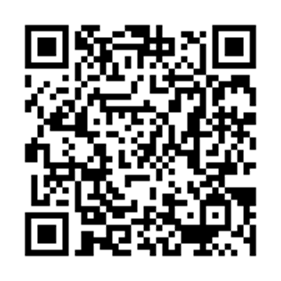 код для установки приложения «Умный транспорт» код для установки приложения «Умный транспорт» код для установки приложения «Умный транспорт» код для установки приложения «Умный транспорт» Расписание движения общественного транспорта 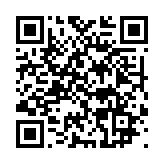 Расписание движения общественного транспорта Расписание движения общественного транспорта Расписание движения общественного транспорта Расписание движения общественного транспорта Расписание движения общественного транспорта Расписание движения общественного транспорта 